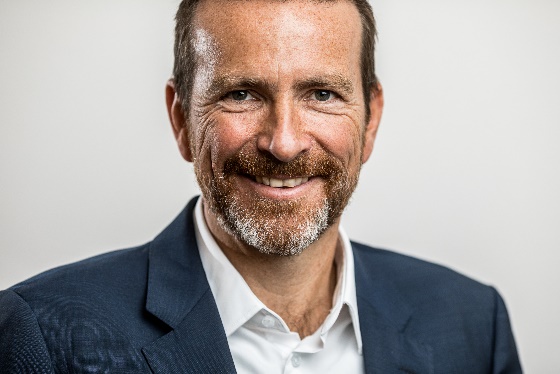 „Die Corona-Krise zeigt die Wichtigkeit der Digitalisierung in der Transportlogistik, um auch unter erschwerten Bedingungen eine zuverlässig funktionierende Lieferkette zu gewährleisten.“ Dr. Stefan Anschütz, Vorstand und Mitgründer der initions AG. Quelle: initions AG. Das Bild kann unter www.logpr.de heruntergeladen werden.Corona-Krise / Unterstützungspaket Transport Digital 2020initions hilft beim Digitalisieren der LogistikUmfangreiches Unterstützungspaket für die Digitalisierung des Transportmanagements – Kostenfreie Software-Lizenzen für den Transportleitstand Opheo im Wert von 26.000 EUR – Laufende Gebühren bis Jahresende kostenfreiHamburg, 17. April 2020 – Die initions AG hat jetzt das Unterstützungspaket „Transport Digital 2020“ für die Digitalisierung des Transportmanagements geschnürt, das Neukunden kostenfreie Lizenzen für den Transportleitstand Opheo im Wert von über 26.000 EUR bietet. Darüber hinaus werden bis Jahresende keine laufenden Gebühren berechnet. Damit richtet sich das Hamburger Software- und Beratungshaus an alle Unternehmen, die kurzfristig und ohne Liquiditäts- oder Finanzierungsengpässe in die Digitalisierung ihres Transportmanagements einsteigen wollen. Das Angebot gilt bis zum 31. Mai 2020.„Die Corona-Krise zeigt die Wichtigkeit der Digitalisierung in der Transportlogistik, um auch unter erschwerten Bedingungen eine zuverlässig funktionierende Lieferkette zu gewährleisten“, stellt Dr. Stefan Anschütz, Vorstand und Mitgründer der initions AG fest. Digitalisierung bedeute, auch aus dem mobilen Büro jederzeit handlungsfähig zu sein oder Kunden automatisiert über Ankunftszeitpunkte zu informieren. Das papierlose Arbeiten sowie die Unabhängigkeit vom Wissen einzelner Mitarbeiter seien weitere Anforderungen, die sich nur durch eine konsequente Digitalisierung realisieren lassen. Hinzu komme die optimale Nutzung der verfügbaren Fahrzeug- und Personalkapazitäten auch unter kurzfristig veränderten rechtlichen Rahmenbedingungen.In den genannten Bereichen erkennen derzeit viele Unternehmen einen großen und dringenden Handlungsbedarf. Nachfragen kommen aus der Logistikbranche, aber auch von den Logistik-Abteilungen in Industrie, Handel und Bauwirtschaft. Gleichzeitig wolle man aber gerade jetzt Liquidität schonen und sei angesichts der unsicheren wirtschaftlichen Lage mit Investitionen sehr zurückhaltend. Hier möchte die initions AG schnell und nachhaltig helfen und hat auch mehrere ihrer Partnerunternehmen von der Idee überzeugt. Namentlich beteiligen sich Webfleet Solutions (vormals TomTom Telematics) und die Xplus1 GmbH, die im Rahmen der konzertierten Aktion ebenfalls bis zum Ende des Jahres auf Nutzungsgebühren verzichten. „Wir sind als Dienstleister eng mit der Transportbranche verbunden und beteiligen uns deshalb sehr gern an dieser Maßnahme, die in der gegenwärtigen Lage ein Signal des Aufbruchs setzt“, erklärt Peter Fuhrmann, CEO der Xplus1 GmbH.Unternehmen mit kleinerem Fuhrpark sparen mit dem kostenfreien Lizenzpaket im Wert von über 26.000 Euro die kompletten Lizenzgebühren ein. Für größere Unternehmen wird der Einstieg dagegen um 26.000 Euro günstiger. Auch bei den zusätzlichen Leistungen wie Schulungen oder Einführungsbegleitung kommt die initions AG ihren Neukunden durch die Gewährung großzügiger Zahlungsziele entgegen.Mit dem Transportleitstand Opheo bietet initions eine seit vielen Jahren bewährte, intelligente Standardsoftware für das Transportmanagement von Straßengüterverkehren. Die Lösung umfasst Tourenplanung, Disposition, Telematik und das ETA-Forecasting. Neben dem Dispositionsprozess automatisiert Opheo auch die Kommunikation mit den Kunden.Über initionsDie initions AG ist ein erfolgreich wachsendes Software- und Beratungshaus mit Sitz in Hamburg, das sich auf intelligente, innovative IT-Lösungen spezialisiert hat. Die Schwerpunkte liegen in den Bereichen Transportmanagement und Business Intelligence.Über OpheoDas von initions entwickelte Transportmanagementsystem Opheo ist eine intelligente Software für Transportmanagement, Tourenplanung, Disposition und Telematik – alles aus einer Hand. Grafische Benutzeroberflächen mit Drag & Drop-Planungsfunktionalität sorgen für Transparenz und höchsten Bedienungskomfort.Weitere Informationen unter: www.opheo.deAbdruck honorarfrei – Belegexemplar erbetenPressekontakte:initions AGKfdM – Kommunikation für den MittelstandMarcus HamacherHead of MarketingWeidestraße 120aD-22083 HamburgTel.: +49 (0) 40 / 41 49 60-0E-Mail: presse@initions.comMarcus WalterSchulstraße 29D-84183 NiederviehbachTel.: +49 8702 948 174E-Mail:	walter@kfdm.eu